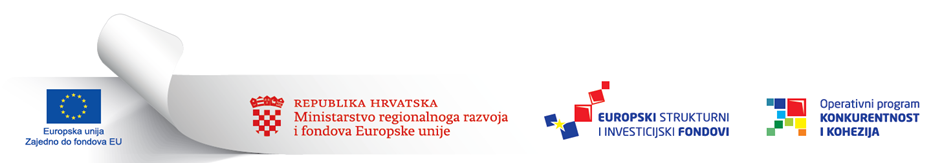 POZIV NA DOSTAVU PONUDANabava usluga marketinških aktivnosti- Izmjena 1 - Naručitelj skreće pažnju Ponuditeljima na izmjenu dijelova Poziva kako slijedi:Točka 4. – izmjena roka i načina dostave ponudaTočka 6.1. – izmjena načina dostave ponudaTočka 6.2. – izmjena sadržaja i načina dostave dokumenataTočka 6.3. – izmjena načina dostave dokumenataSve izmjene Poziva označene su crvenom bojom za lakše snalaženje.Zagreb, ožujak 2020.1. OPĆI PODACIPODACI O NARUČITELJUPODACI O OSOBI ZADUŽENOJ ZA KOMUNIKACIJU S PONUDITELJIMATijekom roka za dostavu ponuda zainteresirani gospodarski subjekti mogu zahtijevati dodatne informacije u vezi s Pozivom na dostavu ponuda i pripadajućom dokumentacijom. Dodatne informacije bit će objavljene bez navođenja podataka o podnositelju zahtjeva na internetskoj stranici www.strukturnifondovi.hr. Ako Naručitelj za vrijeme roka za dostavu ponuda mijenja dokumentaciju, osigurat će dostupnost izmjena svim zainteresiranim gospodarskim subjektima na istom mjestu na kojem je objavljen Poziv na dostavu ponuda i pojašnjenja dokumentacije. Naručitelj može produljiti rok za dostavu ponuda i produljenje će biti razmjerno važnosti pojašnjenja i/ili izmjeni dokumentacije. Komunikacija i svaka druga razmjena informacija između Naručitelja i gospodarskih subjekata obavljat će se u pismenom obliku. Pisani zahtjev zainteresiranih gospodarskih subjekata za pojašnjenjem dostavlja se putem e-maila: davor@beap.co EVIDENCIJSKI BROJ NABAVEA03VRSTA POSTUPKA NABAVE Postupak Objave poziva na dostavu ponuda. Nabava se provodi temeljem Pravila o provedbi postupaka nabava za neobveznike Zakona o javnoj nabavi.Danom početka postupka nabave smatra se dan objave Poziva na dostavu ponuda i pripadajuće dokumentacije na internetskoj stranici www.strukturnifondovi.hr.POPIS GOSPODARSKIH SUBJEKATA S KOJIMA JE NARUČITELJ U SUKOBU INTERESAČlanovi Odbora za nabavu, osoba ovlaštena za zastupanje Naručitelja te imenovana osoba za provođenje postupka nabave postupaju u skladu s načelima izbjegavanja sukoba interesa te se izuzimaju iz postupka nabave u slučaju postojanja sukoba interesa. Samo ako se sukob interesa ne može učinkovito ukloniti izuzimanjem navedenih osoba ili poduzimanjem drugih mjera, Naručitelj isključuje gospodarskog subjekta iz postupka nabave.Naručitelj u ovom postupku nabave ne smije sklapati ugovore o nabavi sa sljedećim gospodarskim subjektima: Live Consulting, obrt za poslovno savjetovanje i ostale usluge, Čakovečka 46, 10 410 Velika Gorica, Hrvatska.PODACI O PREDMETU NABAVEOPIS PREDMETA NABAVE Poslujući u Austriji, BEAP LABS d.o.o. je pratio trendove i potrebe tržišta, te došao na inovativnu ideju o razvoju Archibrixa – virtualnog arhitekta kako bi odgovorio na probleme i potrebe na tržištu nekretnina. Archibrix nudi arhitektima i projektantima mogućnost prezentiranja nacrta na platformi te prodaju istih građevinskim tvrtkama i projektnim developerima na međunarodnoj razini. Kako se radi o novom proizvodu isti je potrebno na vrijeme i ciljano promovirati na austrijskom tržištu.Predmet nabave uključuje usluge PR-a, marketinške usluge i digitalno oglašavanje.Predmet nabave nije podijeljen u grupe te Ponuditelj mora dostaviti ponudu za cjelokupni predmet nabave. OPIS POSLA I TEHNIČKE SPECIFIKACIJE Tehnička komponenta predmeta nabave opisana je u Prilogu 5. Opis posla i tehničke specifikacije. MJESTO ISPORUKE PREDMETA NABAVESvi materijali šalju se na pregled/odobrenje, gdje je to potrebno, u sjedište Naručitelja.ROK ISPORUKE PREDMETA NABAVEIsporuku predmeta nabave potrebno je izvršiti u roku od 12 mjeseci od potpisa ugovora s odabranim ponuditeljem, a najkasnije do kraja provedbe projekta (01.04.2021).Rokom isporuke predmeta nabave smatra se dan kad je izvršena posljednja ugovorena usluga. Ponuditelj će Naručitelju platiti penale po dnevnoj stopi od 2‰ (dva promila) ukupnog iznosa Ugovora  bez PDV-a, za svaki kalendarski dan zakašnjenja isporuke predmeta nabave u odnosu na utvrđeni rok, ukoliko je do zakašnjenja došlo krivnjom Ponuditelja. Ukupni iznos penala ne može prekoračiti iznos od 5% od ukupnog iznosa Ugovora bez PDV-a.TROŠKOVNIKTroškovnik se nalazi u Prilogu 4. Poziva na dostavu ponuda. Ponuditelj može podnijeti samo jednu ponudu. U ponudi moraju biti ponuđene sve stavke na način kako je to definirano u troškovniku. Ponuditelju koji sudjeluje u više ponuda, bit će odbijene sve njegove ponude. Količina predmeta nabave je definirana u troškovniku.ROK ZA DOSTAVU PONUDAPonuda, bez obzira na način dostave, mora biti zaprimljena od strane Naručitelja, najkasnije do: 20. ožujka 2020. do 12:00 sati24. ožujka 2020. do 12:00 satina adresu Naručitelja: Beap Labs d.o.o., Vukomerec 67, 10000 Zagreb ili putem e-maila (u zip formatu) na adresu: davor@beap.co. Ponude koje pristignu nakon isteka roka za dostavu ponuda neće biti predmetom ocjene ponuda.UVJETI I ZAHTJEVI KOJE MORAJU ISPUNJAVATI POTENCIJALNI PONUDITELJIU svrhu utvrđivanja uvjeta i zahtjeva za izvršenja ugovora potencijalni Ponuditelji, odnosno zajednice ponuditelja, su dužni u svojoj ponudi priložiti dokaze kojima dokazuju:sposobnost za obavljanje profesionalne djelatnosti,tehničku i stručnu sposobnost.SPOSOBNOST ZA OBAVLJANJE PROFESIONALNE DJELATNOSTIPonuditelj mora biti sposoban za obavljanje profesionalne djelatnosti. Ponuditelj mora dokazati svoj upis u sudski, obrtni, strukovni ili drugi odgovarajući registar države sjedišta gospodarskog subjekta. Upis u registar dokazuje se odgovarajućim izvodom, a ako se oni ne izdaju u državi sjedišta gospodarskog subjekta, gospodarski subjekt može dostaviti izjavu s ovjerom potpisa kod nadležnog tijela. Izvod ili izjava kojom se dokazuje upis u registar ne smije biti starija od tri mjeseca računajući od dana početka postupka nabave. TEHNIČKI I STRUČNI UVJETIPonuditelj mora dokazati da je uredno izvršio najmanje jednu isporuku usluge iste ili slične predmetu nabave za koji dostavlja ponudu, koja je izvršena u godini u kojoj je započeo postupak nabave (2020.) do dana početka postupka nabave i/ili tijekom tri godine koje prethode toj godini. Vrijednost pojedine izvršene usluge kojom Ponuditelj dokazuje traženi uvjet mora biti najmanje u iznosu vrijednosti ponude koju dostavlja bez PDV-a. Kao dokaz ispunjenja uvjeta tehničke i stručne sposobnosti Ponuditelj dostavlja popis uredno izvršenih usluga sukladno Prilogu 3 Poziva na dostavu ponuda. Popis obavezno sadržava naziv naručitelja usluge, opis predmeta izvršene usluge iz kojeg je moguće utvrditi sličnost s predmetom nabave iz ovog postupka, iznos naknade usluge bez PDV-a, te godinu izvršenja usluge.Radi utvrđivanja prihvatljivosti ponude, u slučaju da su dokazi ispunjenja uvjeta sposobnosti izraženi u stranoj valuti, iznosi naknada za uredno izvršene usluge preračunavat će se u kune (HRK) prema srednjem tečaju Hrvatske narodne banke (HNB) računajući na dan objave Poziva za dostavu ponuda.PODACI O PONUDISADRŽAJ I NAČIN IZRADE PONUDEPonuditelj predaje ponudu u izvorniku (u slučaju slanja ponude poštom) ili skeniranoj verziji (pdf) u slučaju slanja ponude putem e-maila, koja sadrži dokumentaciju složenu te potpisanu na za to predviđenim mjestima od strane ovlaštene osobe za zastupanje ponuditelja ili osobe koju on opunomoći uz obavezno dostavljanje dokumenta kojim se dokazuje punomoć.Ponuda mora sadržavati najmanje:popunjen ponudbeni list (Prilog 1),izjava o nepostojanju razloga isključenja (Prilog 2),popis uredno izvršenih usluga (Prilog 3),popunjen Troškovnik (Prilog 4),primjer CV-a (Prilog 6)izvadak iz sudskog registra ili drugog odgovarajućeg registra države sjedišta gospodarskog subjekta, jamstvo za ozbiljnost ponude u izvorniku ili skenirana potvrda o uplati pologa.Ponuda koja se dostavlja poštom mora biti izrađena u papirnatom obliku, otisnuta ili pisana neizbrisivom tintom. Ponuda koja se dostavlja e-mailom mora sadržavati sken originala u pdf formatu,  cijelu ponudu potrebno je poslati u zip formatu.Pri izradi ponude, Ponuditelj se mora pridržavati zahtjeva i uvjeta iz ovog Poziva. Ponuditelj ne smije mijenjati i nadopunjavati tekst Poziva na dostavu ponuda. Sve troškove izrade ponude snose ponuditelji. Ponuditelji nemaju pravo na bilo kakvu nadoknadu troškova izrade ponude. Ponuda se zajedno s pripadajućom dokumentacijom izrađuje na hrvatskom jeziku. Dijelovi ponude koji se odnose na dokaze sposobnosti (izvodi iz odgovarajućih registara i sl.) mogu biti na engleskom jeziku ili na drugom stranom jeziku uz obavezno priloženi prijevod na hrvatski jezik. Prijevod može biti u slobodnoj formi, odnosno nije potrebno prilagati prijevod od ovlaštenog tumača.PRAVILA DOSTAVE DOKUMENATASvi prilozi koji su dio ove dokumentacije se podnose u izvorniku, odnosno skeniranoj kopiji. Jamstvo za ozbiljnost ponude se podnosi u izvorniku i na način kako je opisano u točki 8. ovog Poziva. Dodatne dokumente i dokaze koji se dostavljaju sukladno zahtjevima iz točke 5. ovog Poziva, Ponuditelji mogu dostaviti u izvorniku, ovjerenim ili neovjerenim preslikama, ili u obliku elektronskog ispisa iz e-registra nadležnog tijela. U slučaju postojanja sumnje u istinitost podataka u priloženim dokumentima ili izjavama Ponuditelja iz ove točke, Naručitelj se može obratiti nadležnim tijelima radi dobivanja informacija o situaciji tih Ponuditelja, a u slučaju da se radi o Ponuditelju sa sjedištem u drugoj državi Naručitelj može zatražiti suradnju nadležnih vlasti.NAČIN DOSTAVE PONUDEPonuda se u zatvorenoj omotnici dostavlja neposredno Naručitelju ili poštanskom pošiljkom na adresu: Beap Labs d.o.o., Vukomerec 67, 10000 Zagreb. Prijedlog izgleda omotnice s obaveznim elementima:ILIPonuda se dostavlja putem elektroničke pošte (e-mail) u zip formatu na adresu: davor@beap.co. U naslov e-maila potrebno je navesti da se radi o ponudi te navesti broj i naziv nabave (np. Ponuda XY – Usluga marketinških aktivnosti – A03). U slučaju dostave jamstva u obliku bankarske garancije ili zadužnice isto je potrebno dostaviti u izvorniku poštom pridržavajući se uputa dostave ponude poštom iz ove točke.Ponuditelj samostalno određuje način dostave ponude i sam snosi rizik eventualnog gubitka, odnosno nepravovremene dostave ponude. Naručitelj će za neposredno dostavljene ponude izdati potvrdu o primitku koja sadrži podatke o Naručitelju, Ponuditelju, predmetu nabave te o datumu i vremenu zaprimanja ponude.IZMJENA I/ILI DOPUNA I ODUSTAJANJE OD PONUDEPonuditelj može do isteka roka za dostavu ponuda dostaviti izmjenu i/ili dopunu ponude te odustati od ponude. Izmjena i/ili dopuna ponude dostavlja se na isti način kao i osnovna ponuda s obveznom naznakom da se radi o izmjeni i/ili dopuni ponude. Ponuditelj može do isteka roka za dostavu ponude pisanom izjavom odustati od svoje dostavljene ponude. Pisana izjava se dostavlja na isti način kao i ponuda s obveznom naznakom da se radi o odustajanju od ponude. U slučaju odustajanja, neotvorena ponuda se vraća Ponuditelju. Ukoliko izmjenom ili dopunom ponude Ponuditelj iskaže popust, uz dostavu izmjene ili dopune ponude je potrebno dostaviti i novi troškovnik u kojem su iskazani popusti.NAČIN ODREĐIVANJA CIJENE PONUDEPonuditelj dostavlja ponudu s cijenom iskazanom u kunama (HRK). Cijena ponude piše se brojkama. Cijena ponude je nepromjenjiva tijekom trajanja ugovora o nabavi. Ponuditelj je dužan ponuditi, tj. upisati cijenu (zaokružene na dvije decimale) za stavke Troškovnika, na način kako je to određeno Troškovnikom te upisati cijenu ponude na način kako je to određeno u Ponudbenom listu (Prilog 1). Ponuditelj je obvezan prije dostavljanja ponude proučiti kompletnu dokumentaciju Poziva na dostavu ponuda temeljem koje će ponuditi predmet nabave.ROK VALJANOSTI PONUDERok valjanosti ponude je najmanje 60 (šezdeset) dana od isteka roka za dostavu ponuda. Naručitelj će odbiti ponudu čija je valjanost kraća od zahtijevane. Ako istekne rok valjanosti ponude, Naručitelj će tražiti njegovo produljenje i u tu svrhu dati primjereni rok Ponuditelju. Na zahtjev Naručitelja, Ponuditelj može produžiti rok valjanosti svoje ponude.KRITERIJ ZA ODABIR PONUDEKriterij odabira ponude je ekonomski najpovoljnija ponuda.Naručitelj će između prihvatljivih ponuda sposobnih ponuditelja odabrati ekonomski najpovoljniju ponudu na temelju sljedećih kriterija :a) Cijena - relativni značaj 20% - maksimalno 20 bodovab) Iskustvo stručnjaka – relativni značaj 80% - maksimalno 80 bodovaMaksimalni ukupni broj bodova pojedine ponude je 100. Za određivanje ukupnog broja bodova ponude zbrajat će se bodovi dobiveni pod a) i b). Najpovoljniji je onaj Ponuditelj koji će ostvariti ukupan najveći broj bodova prema navedenim kriterijima. U slučaju istog broja bodova najpovoljnijom će se smatrati ona ponuda koja je zaprimljena ranije.Metodologija ocjene ponuda koju će Naručitelj primijeniti je sljedeća:a) Cijena (maksimalno 20 bodova)Ponudi s najnižom ukupnom cijenom bez PDV-a (Cmin) dodjeljuje se maksimalnih 20 bodova. Cijena se određuje i naznačuje u skladu s točkom 6.5 ovog Poziva. Bodovi za pojedinačnu ponudu (Bp) računaju se uz primjenu sljedeće formule, uz zaokruživanje rezultata na dvije decimale: Bp = Cmin/Cp x 20Bp = broj bodova koji je dodijeljen ponuditelju za ponuđenu cijenuCmin = ukupno najniža ponuđena cijenaCp = cijena ponude koja se ocjenjujeb) Iskustvo stručnjaka (maksimalno 80 bodova)Naručitelj će dodatno bodovati relevantno specifično iskustvo imenovanih stručnjaka. Stručnjaci iskustvo dokazuju dostavom CV-a u kojem moraju jasno naznačiti traženo iskustvo kao i kontakte klijenata/druge ugovorne strane kod kojih se iskustvo može provjeriti. CV se dostavlja u slobodnoj formi, ali treba sadržavati sve elemente iz Priloga 6 ovog poziva.Stručnjak 1Stručnjak 2* Naručitelj dodatno boduje ovaj kriterij jer je za uspjeh PR kampanji iznimno bitno poznavanje lokalne PR zajednice s obzirom da su iste dosta specifične od zemlje do zemlje. Teško je ući u PR krug, zbog čega će se dodatno bodovati ako stručnjak već ima kontakte u AT jer će isto značiti veću vrijednost i uspješnost plaćenih kampanja (primjerice, intervju se obično dogovara poznanstvom ili nekom prethodnom suradnjom).VRSTA, SREDSTVO I UVJETI JAMSTVAJamstvo za ozbiljnost ponudePonuditelj je obvezan uz ponudu predati jamstvo za ozbiljnost ponude u obliku bankarske garancije ili zadužnice ili bjanko zadužnice, u iznosu od najmanje 3% ukupne vrijednosti ponude bez PDV-a. Zadužnica ili Bjanko zadužnica mora biti potvrđena od strane javnog bilježnika. U zadužnici mora biti navedeno da je korisnik zadužnice Naručitelj.Bankarska garancije mora glasiti na Naručitelja. Valjanost garancije mora biti najmanje duljine valjanosti ponude. Bankarska garancija dostavlja se u originalu. Na bankarskoj garanciji treba taksativno navesti slučajeve naplate.Jamstvo se može naplatiti u slučaju:odustajanja Ponuditelja od svoje ponude u roku njezine valjanosti, dostavljanja neistinitih podataka u smislu točaka 5. i 12. Dokumentacije za nadmetanje,nedostavljanja izvornika ili ovjerene preslike dokaza, a na zahtjev Naručitelja,odbijanja potpisivanja Ugovora,nedostavljanja jamstva za uredno izvršenje Ugovora.Umjesto zadužnice, bjanko zadužnice ili bankarske garancije, Ponuditelj može uplatiti novčani polog na račun Naručitelja: IBAN HR7323400091110828753 s opisom plaćanja: Jamstvo za ozbiljnost ponude – nabava A03 Način dostave jamstva: u izvorniku i neovjerenoj kopiji. Izvornik jamstva dostavlja se u zatvorenoj plastičnoj foliji, a plastična folija čini sastavni dio ponude uvezane u cjelinu. Jamstvo ne smije biti ni na koji način oštećeno (bušenjem, klamanjem i sl.), a što bi onemogućilo valjanost istog.  Neovjerena kopija treba biti umetnuta nakon izvornika.Jamstvo za ozbiljnost ponude Naručitelj je obvezan vratiti ponuditeljima neposredno nakon završetka postupka nabave koji završava dostavom Odluke o odabiru/poništenju. Naručitelj će odabranom Ponuditelju vratiti jamstvo za ozbiljnost ponude nakon dostave jamstva za uredno izvršenje ugovora. Svaki nedostatak jamstva u iznosu, roku i gore navedenim odredbama, smatrat će se neotklonjivim nedostatkom, te će ponuda sa tako priloženom jamstvom biti odbijena.Ako istekne rok valjanosti ponude, Naručitelj će tražiti od Ponuditelja produženje roka valjanosti ponude i zadržati će jamstvo za ozbiljnost ponude sukladno tom produženom roku. Ako  jamstvo za ozbiljnost ponude ne bude naplaćeno Naručitelj će ga vratiti Ponuditelju neposredno nakon završetka postupka nabave.Jamstvo za uredno izvršenje ugovoraOdabrani Ponuditelj obvezan je u roku 10 (deset) kalendarskih dana od sklapanja ugovora dostaviti jamstvo za uredno izvršenje ugovora u obliku zadužnice ili bjanko zadužnice ili bankarske garancije ili uplate pologa, za slučaj povrede ugovornih obveza od strane odabranog Ponuditelja.Jamstvo mora biti najmanje u iznosu od 10% ukupne vrijednosti ugovora bez PDV-a. Bjanko zadužnica mora biti potvrđena od strane javnog bilježnika. U bjanko zadužnici mora biti navedeno da je korisnik zadužnice Naručitelj.Ako jamstvo za uredno izvršenje ugovora nije naplaćeno, Naručitelj će ga vratiti nakon urednog izvršenja ugovora.ODREDBE KOJE SE ODNOSE NA ZAJEDNICU PONUDITELJA Više gospodarskih subjekata može se udružiti i dostaviti zajedničku ponudu, neovisno o uređenju njihova međusobnog odnosa. Odgovornost Ponuditelja iz zajednice Ponuditelja je solidarna. Ako Ponuditelj nastupa kao Zajednica ponuditelja dužan je popuniti Dodatak 1 Ponudbenom listu. Svaki član iz zajednice Ponuditelja dužan je uz zajedničku ponudu dostaviti Izjavu iz Priloga 2 da se ne nalazi ni u jednom od slučajeva isključenja. U zajedničkoj ponudi mora biti navedeno koji će dio ugovora o nabavi (predmet, količina, vrijednost i postotni dio) izvršavati pojedini član zajednice ponuditelja. ODREDBE KOJE SE ODNOSE NA PODIZVODITELJE Ako ponuditelj namjerava dio ugovora o nabavi dati u podugovor jednom ili više podizvoditelja dužan je za podizvoditelja dostaviti Izjavu iz Priloga 2 Dokumentacije da se ne nalazi ni u jednom od slučajeva isključenja te popuniti Dodatak 2 Ponudbenom listu, odnosno u ponudi mora navesti podatke o dijelu ugovora o nabavi koji namjerava dati u podugovor. Sudjelovanje podizvoditelja ne utječe na odgovornost ponuditelja za izvršenje ugovora o nabavi. Ako ponuditelj ne dostavi podatke o podizvoditelju/podizvoditeljima, smatra se da će cjelokupni predmet nabave izvršiti samostalno.PREGLED I OCJENA PONUDAU postupku pregleda i ocjene ponuda NOJN može pozvati ponuditelje da u roku od pet kalendarskih dana pojašnjenjem ili upotpunjavanjem u vezi s dokumentima traženim u odnosu na postojanje razloga isključenja i uvjete sposobnosti te certifikate o sukladnosti s određenim normama, uklone pogreške, nedostatke ili nejasnoće koje se mogu ukloniti, pri čemu se pojašnjenje ili upotpunjavanje u vezi s navedenim dokumentima ne smatra izmjenom ponude. U postupku pregleda i ocjene ponuda NOJN može pozvati ponuditelje da u roku od pet kalendarskih dana, pojasne pojedine elemente ponude u dijelu koji se odnosi na ponuđeni predmet nabave. Pojašnjenje ne smije rezultirati izmjenom ponude.DONOŠENJE ODLUKE O ODABIRU ILI PONIŠTENJUO Odluci o odabiru ili Odluci o poništenju naručitelj će nakon završenog postupka pregleda i ocjena ponuda obavijestiti sve ponuditelje. Odluku o isključenju Ponuditelja/Odluku o odbijanju ponude naručitelj će dostaviti Ponuditelju na kojeg se odnosi, ako je primjenjivo.Naručitelj (NOJN) je obvezan na temelju rezultata pregleda i ocjene ponuda odbiti:ponudu koja nije cjelovita,ponudu koja je suprotna odredbama Poziva na dostavu ponuda,ponudu koja nije iskazana u apsolutnom iznosu,ponudu koja sadrži pogreške, nedostatke odnosno nejasnoće, ako pogreške, nedostaci odnosno nejasnoće nisu uklonjive,ponudu u kojoj pojašnjenjem ili upotpunjavanjem u skladu s pravilima nije uklonjena pogreška, nedostatak ili nejasnoća,ponudu koja ne ispunjava uvjete vezane za svojstva predmeta nabave, te time ne ispunjava zahtjeve iz poziva na dostavu ponuda,ponudu za koju ponuditelj nije pisanim putem prihvatio ispravak računske pogreške.NOJN može isključiti Ponuditelja samo ako odredbe iz Poziva za dostavu ponuda nisu zadovoljene. NOJN pisanim putem obavještava sve subjekte koji su dostavili ponudu o odabranom Ponuditelju, prilažući presliku Odluke o odabiru te im šalje obrazloženu pisanu obavijest o odbijanju njihove ponude. Nakon odabira najpovoljnije ponude, NOJN sklapa ugovor s odabranim Ponuditeljem. Ugovor o nabavi se sklapa na temelju uvjeta iz Poziva na dostavu ponude i odabrane ponude.NOJN poništava postupak nabave ako nakon isteka roka za dostavu ponuda: nije pristigla niti jedna ponuda; nije pristigla niti jedna valjana ponuda; nakon odbijanja ponuda ne preostane nijedna valjana ponuda. Ako postoje razlozi za poništenje postupka nabave, NOJN bez odgode donosi odluku o poništenju u kojoj navodi: predmet nabave za koji se donosi odluka o poništenju; obrazloženje razloga poništenja; rok u kojem će pokrenuti novi postupak za isti ili sličan predmet nabave, ako je primjenjivo;datum donošenja i potpis odgovorne osobe; te istu bez odgode dostavlja Ponuditeljima koji su dostavili ponude. NOJN bez odgode objavljuje obavijest o poništavanju postupka nabave na internetskoj stranici www.strukturnifondovi.hr .ROK, NAČIN I UVJETI PLAĆANJAPlaćanje se vrši mjesečno - tijekom trajanja ugovora, u skladu s izvršenim poslom. Odabrani Ponuditelj je obavezan uz izdani račun dostaviti izvještaj o izvršenom poslu za period na koji se obračunata naknada odnosi. POSEBNI UVJETI ZA IZVRŠENJE UGOVORAS obzirom da će se aktivnosti po Ugovoru izvršavati na austrijskom tržištu, neophodno je da stručnjaci angažirani na projektu govore njemački jezik.Odabrani Ponuditelj morat će dokazati tijekom izvršenja ugovora da na izvršenju aktivnosti sudjeluju stručnjaci koji govore njemački jezik kako bi svi izlazni materijali prema austrijskom tržištu bili visoke kvalitete i prilagođeni ciljanoj publici.U slučaju da odabrani Ponuditelj ne angažira stručnjake koji govore njemački jezik te ne osigura materijale na književnom i tečnom njemačkom jeziku smatrat će se da krši ugovorne odredbe te Naručitelj ima pravo raskida ugovora i naplate jamstva za uredno izvršenje.OBAVEZNI RAZLOZI ISKLJUČENJA PONUDITELJANaručitelj je obavezan isključiti Ponuditelja iz postupka nabave ako: ako je on ili osoba ovlaštena za njegovo zakonsko zastupanje pravomoćno osuđena za kazneno djelo sudjelovanja u zločinačkoj organizaciji, korupcije, prijevare, terorizma, financiranja terorizma, pranja novca, dječjeg rada ili drugih oblika trgovanja ljudima; iako nije ispunio obvezu plaćanja dospjelih poreznih obveza i obveza za mirovinsko i zdravstveno osiguranje, osim ako mu prema posebnom zakonu plaćanje tih obveza nije dopušteno ili je odobrena odgoda plaćanja; iako je lažno predstavio ili pružio neistinite podatke u vezi s uvjetima koje je Naručitelj naveo kao razloge za isključenje ili uvjete kvalifikacije; iako je u posljednje dvije godine do početka postupka nabave učinio težak profesionalni propust koji Naručitelj može dokazati na bilo koji način.Za potrebe utvrđivanja okolnosti iz poglavlja 12. gospodarski subjekt u ponudi dostavlja Izjavu iz Priloga 2. ove Dokumentacije za nadmetanje. Izjavu daje osoba po zakonu ovlaštena za zastupanje gospodarskog subjekta. Naručitelj može u bilo kojem trenutku tijekom postupka nabave, zahtijevati od Ponuditelja da prije sklapanja ugovora dostavi jedan ili više dokumenata (potvrda, izvoda, i sl.) koji potvrđuju da se Ponuditelj ne nalazi u situacijama navedenim u točkama 1.- 4., ako se takvi dokumenti izdaju u zemlji sjedišta gospodarskog subjekta te ih on može ishoditi. PRILOZIPonudbeni list (Prilog 1)Izjava o nepostojanju razloga isključenja (Prilog 2)Popis uredno izvršenih usluga (Prilog 3)Troškovnik (Prilog 4)Opis posla i tehničke specifikacije (Prilog 5)Primjer CV-a (Prilog 6)Naziv i sjedište Naručitelja:Beap Labs d.o.o., Vukomerec 67, 10000 ZagrebBroj telefona:+385 913456016Internetska adresa:https://beap.co/ Adresa elektroničke pošte:davor@beap.coOdgovorna osoba:Davor Bagarić, direktorIme i prezime:Davor BagarićBroj telefona:+385 913456016Adresa elektroničke pošte:davor@beap.coIskustvoJedinica mjereBroj bodovaBroj godina izvršavanja marketinških aktivnosti na austrijskom tržištu0 god1 – 2 3 – 4 god5 i više godina0 b5 b10 b20 bIskustvo rada sa prop-tech start-up tvrtkamaNEDA0 b20 bIskustvoJedinica mjereBroj bodovaBroj godina izvršavanja marketinških aktivnosti na austrijskom tržištu0 god1 – 2 3 – 4 god5 i više godina0 b5 b10 b20 bStručnjak ima ostvarene kontakte s mrežom blogera u Austriji (novine, online portali, radio i TV postaje…)* NEDA0 b20 b